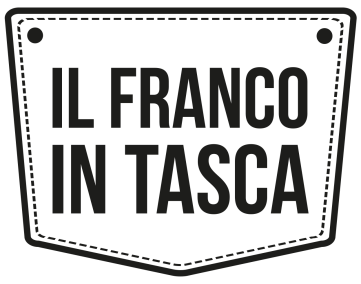 NOME E COGNOME
INDIRIZZO
NPA LUOGO
TELEFONO / EMAIL 	Ufficio sostegno sociale e inserimento
	Viale Officina 6
	6501 Bellinzona	DATAPiano cantonale di prevenzione all’indebitamento eccessivoScheda di progetto

Allegati:preventivo;lettera di accompagnamento.	FIRMA	Decisione della Sezione del sostegno sociale (p.f. non compilare)Art. 12 	2L’Autorità cantonale promuove, sostiene finanziariamente e coordina inoltre i provvedimenti di prevenzione all’indebitamento eccessivo, in particolare nei seguenti ambiti: nella formazione nella sensibilizzazione nell’offerta di una consulenza specializzata.Bellinzona, DATAPer la Sezione del sostegno sociale:…………………………….	…………………………….Ambito d’azioneEnte responsabile e persona di contattoNome dell’ente, indirizzo, coordinate postali/bancarie e persona di contatto. ConcettoDescrivere brevemente l’idea su cui si basa il progetto.Obiettivi Descrivere gli obiettivi generali e specifici del progetto.DestinatariChi sono i destinatari del progetto? Chi beneficia (anche indirettamente) dei risultati del progetto?Attività previsteQuali attività sono previste per raggiungere gli obiettivi del progetto?Risorse di personale e rispettive funzioniChi si occuperà delle attività del progetto e quale funzione avrà? Risorse finanziarieQuali risorse sono necessarie per la realizzazione del progetto? Di quali dispone già l’ente? Quali risultano invece mancanti?Modalità di finanziamento Allegare il preventivo. Programmazione dei tempiQuali sono le tempistiche concernenti la progettazione e l’implementazione?In che periodo saranno svolte le attività previste?Collaborazioni e sinergieIl progetto prevede la collaborazione con altri enti? Sono possibili delle sinergie con altri progetti o attività? Modalità di reportingCome sarà monitorato il raggiungimento degli obiettivi? Quali indicatori saranno utilizzati?  Il contributo è:Osservazioni: ……………………………………………………………………………….………………………………………..……………………………………….………………………………………………………………………………Contributo massimo deciso: